Supported Housing Referral Form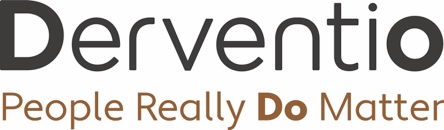 Authority to ProceedBy signing this application form you agree to allow Derventio Housing Trust to speak to identified workers/organisations to further your application. We may cross check the information you have provided with the local authority, DWP and any housing providers to verify the detail. Only information relating to your application for accommodation/support and any factors that may impact on this will be requested/verified.General InformationGeneral InformationGeneral InformationGeneral InformationGeneral InformationGeneral InformationGeneral InformationTitle (circle or highlight)MrMrsMissMsOther:Other:First namesSurnameSurnameKnown aliasNational InsuranceNational InsuranceContact no.Date of birthDate of birthEthnicityGenderGenderSexualityDisabilityDisabilityPreferred contact method (circle or highlight)Preferred contact method (circle or highlight)Preferred contact method (circle or highlight)MobileTextEmailPostEmail addressDate of referralReferral sourceReferral sourceReferrer’s nameReferrer’s contact detailsReferrer’s contact detailsApplicant’s local connection?Reason for application in areaAddress History (last 5 years)Address History (last 5 years)Address History (last 5 years)Address History (last 5 years)Address History (last 5 years)Address History (last 5 years)Address History (last 5 years)Current addressType of accommodation (circle or highlight)B&BCare / foster homeFriends / familyHospitalHostelPrisonType of accommodation (circle or highlight)Owner occupierResidential rehabSleeping roughTenant HATenant LATenant PRSDatesReason for leavingPrevious addressPrevious addressPrevious addressType of accommodation (circle or highlight)Type of accommodation (circle or highlight)Type of accommodation (circle or highlight)B&BB&BB&BCare / foster homeCare / foster homeCare / foster homeCare / foster homeFriends / familyFriends / familyFriends / familyHospitalHospitalHospitalHostelHostelPrisonType of accommodation (circle or highlight)Type of accommodation (circle or highlight)Type of accommodation (circle or highlight)Owner occupierOwner occupierOwner occupierResidential rehabResidential rehabResidential rehabResidential rehabSleeping roughSleeping roughSleeping roughTenant HATenant HATenant HATenant LATenant LATenant PRSDatesDatesDatesReason for leavingReason for leavingReason for leavingIf address history is less than 5 years old please list all other addresses:If address history is less than 5 years old please list all other addresses:If address history is less than 5 years old please list all other addresses:If address history is less than 5 years old please list all other addresses:If address history is less than 5 years old please list all other addresses:If address history is less than 5 years old please list all other addresses:If address history is less than 5 years old please list all other addresses:If address history is less than 5 years old please list all other addresses:If address history is less than 5 years old please list all other addresses:Types and dates:Types and dates:Types and dates:Types and dates:Types and dates:Types and dates:Types and dates:Types and dates:Types and dates:Types and dates:Do you have any arrears? Please state amount and who this is owed to:Do you have any arrears? Please state amount and who this is owed to:Do you have any arrears? Please state amount and who this is owed to:Do you have any arrears? Please state amount and who this is owed to:Do you have any arrears? Please state amount and who this is owed to:Do you have any arrears? Please state amount and who this is owed to:Do you have any arrears? Please state amount and who this is owed to:Do you have any arrears? Please state amount and who this is owed to:Do you have any arrears? Please state amount and who this is owed to:Do you have any rent or service charge recoveries from your benefits (including Housing Benefit)?Do you have any rent or service charge recoveries from your benefits (including Housing Benefit)?Do you have any rent or service charge recoveries from your benefits (including Housing Benefit)?Do you have any rent or service charge recoveries from your benefits (including Housing Benefit)?Do you have any rent or service charge recoveries from your benefits (including Housing Benefit)?Do you have any rent or service charge recoveries from your benefits (including Housing Benefit)?Do you have any rent or service charge recoveries from your benefits (including Housing Benefit)?Do you have any rent or service charge recoveries from your benefits (including Housing Benefit)?Do you have any rent or service charge recoveries from your benefits (including Housing Benefit)?Personal DetailsPersonal DetailsPersonal DetailsPersonal DetailsPersonal DetailsPersonal DetailsPersonal DetailsPersonal DetailsPersonal DetailsPersonal DetailsPersonal DetailsPersonal DetailsPersonal DetailsPersonal DetailsPersonal DetailsPersonal DetailsPersonal DetailsPersonal DetailsPersonal DetailsReason for applying (circle or highlight)Reason for applying (circle or highlight)Reason for applying (circle or highlight)Reason for applying (circle or highlight)HomelessHomelessHomelessHomelessHomelessMove on accommodationMove on accommodationMove on accommodationMove on accommodationMove on accommodationMove on accommodationRelease from custodyRelease from custodyRelease from custodyRelease from custodyReason for applying (circle or highlight)Reason for applying (circle or highlight)Reason for applying (circle or highlight)Reason for applying (circle or highlight)Required to leave current accommodationRequired to leave current accommodationRequired to leave current accommodationRequired to leave current accommodationRequired to leave current accommodationGeneral letGeneral letGeneral letGeneral letGeneral letGeneral letOther (state):Other (state):Other (state):Other (state):Primary Support Need (tick one)Primary Support Need (tick one)Primary Support Need (tick one)Primary Support Need (tick one)Primary Support Need (tick one)Primary Support Need (tick one)Primary Support Need (tick one)Primary Support Need (tick one)Primary Support Need (tick one)Secondary Support Needs (tick all that apply)Secondary Support Needs (tick all that apply)Secondary Support Needs (tick all that apply)Secondary Support Needs (tick all that apply)Secondary Support Needs (tick all that apply)Secondary Support Needs (tick all that apply)Secondary Support Needs (tick all that apply)Secondary Support Needs (tick all that apply)Secondary Support Needs (tick all that apply)Secondary Support Needs (tick all that apply)Alcohol misuseAlcohol misuseAlcohol misuseAlcohol misuseAlcohol misuseAlcohol misuseAlcohol misuseAlcohol misuseFilling in formsFilling in formsFilling in formsFilling in formsFilling in formsFilling in formsFilling in formsFilling in formsDrug misuseDrug misuseDrug misuseDrug misuseDrug misuseDrug misuseDrug misuseDrug misuseClaiming benefitsClaiming benefitsClaiming benefitsClaiming benefitsClaiming benefitsClaiming benefitsClaiming benefitsClaiming benefitsSingle homelessSingle homelessSingle homelessSingle homelessSingle homelessSingle homelessSingle homelessSingle homelessFinance / paying billsFinance / paying billsFinance / paying billsFinance / paying billsFinance / paying billsFinance / paying billsFinance / paying billsFinance / paying billsHomeless familiesHomeless familiesHomeless familiesHomeless familiesHomeless familiesHomeless familiesHomeless familiesHomeless familiesEducation / trainingEducation / trainingEducation / trainingEducation / trainingEducation / trainingEducation / trainingEducation / trainingEducation / trainingMental healthMental healthMental healthMental healthMental healthMental healthMental healthMental healthTaking medicationTaking medicationTaking medicationTaking medicationTaking medicationTaking medicationTaking medicationTaking medicationLearning disabilityLearning disabilityLearning disabilityLearning disabilityLearning disabilityLearning disabilityLearning disabilityLearning disabilitySelf careSelf careSelf careSelf careSelf careSelf careSelf careSelf careOffender / at risk of offendingOffender / at risk of offendingOffender / at risk of offendingOffender / at risk of offendingOffender / at risk of offendingOffender / at risk of offendingOffender / at risk of offendingOffender / at risk of offendingAlcohol misuseAlcohol misuseAlcohol misuseAlcohol misuseAlcohol misuseAlcohol misuseAlcohol misuseAlcohol misusePhysical / sensory disabilityPhysical / sensory disabilityPhysical / sensory disabilityPhysical / sensory disabilityPhysical / sensory disabilityPhysical / sensory disabilityPhysical / sensory disabilityPhysical / sensory disabilitySubstance misuseSubstance misuseSubstance misuseSubstance misuseSubstance misuseSubstance misuseSubstance misuseSubstance misuseRefugeeRefugeeRefugeeRefugeeRefugeeRefugeeRefugeeRefugeeSocial isolationSocial isolationSocial isolationSocial isolationSocial isolationSocial isolationSocial isolationSocial isolationRough sleeperRough sleeperRough sleeperRough sleeperRough sleeperRough sleeperRough sleeperRough sleeperMental healthMental healthMental healthMental healthMental healthMental healthMental healthMental healthYoung person at risk / leaving careYoung person at risk / leaving careYoung person at risk / leaving careYoung person at risk / leaving careYoung person at risk / leaving careYoung person at risk / leaving careYoung person at risk / leaving careYoung person at risk / leaving careAppointments / complying with ordersAppointments / complying with ordersAppointments / complying with ordersAppointments / complying with ordersAppointments / complying with ordersAppointments / complying with ordersAppointments / complying with ordersAppointments / complying with ordersFurther InformationFurther InformationFurther InformationFurther InformationFurther InformationFurther InformationFurther InformationFurther InformationFurther InformationFurther InformationFurther InformationFurther InformationFurther InformationFurther InformationFurther InformationFurther InformationFurther InformationFurther InformationFurther InformationSupport area (list)Support area (list)Support area (list)Support area (list)Any previous support?Any previous support?Any previous support?Any previous support?Any previous support?DetailDetailDetailDetailDetailDetailDetailDetailDetailDetailNetwork of supportNetwork of supportNetwork of supportNetwork of supportNetwork of supportNetwork of supportNetwork of supportName of worker (include contact details)Name of worker (include contact details)Name of worker (include contact details)Name of worker (include contact details)Name of worker (include contact details)Name of worker (include contact details)Name of worker (include contact details)Name of worker (include contact details)Name of worker (include contact details)Name of worker (include contact details)CarerCarerCarerCarerCarerCarerCarerGPGPGPGPGPGPGPSocial workerSocial workerSocial workerSocial workerSocial workerSocial workerSocial workerDrug / alcohol workerDrug / alcohol workerDrug / alcohol workerDrug / alcohol workerDrug / alcohol workerDrug / alcohol workerDrug / alcohol workerMental health workerMental health workerMental health workerMental health workerMental health workerMental health workerMental health workerHousing providerHousing providerHousing providerHousing providerHousing providerHousing providerHousing providerOffender managerOffender managerOffender managerOffender managerOffender managerOffender managerOffender managerOther (please state)Other (please state)Other (please state)Other (please state)Other (please state)Other (please state)Other (please state)Does the applicant have an offending history? (circle or highlight)Does the applicant have an offending history? (circle or highlight)Does the applicant have an offending history? (circle or highlight)Does the applicant have an offending history? (circle or highlight)Does the applicant have an offending history? (circle or highlight)Does the applicant have an offending history? (circle or highlight)Does the applicant have an offending history? (circle or highlight)Does the applicant have an offending history? (circle or highlight)YesYesYesYesYesYesNoNoNoNoNoPlease give detailsWe cannot take applicants with arson or sex convictions (check pending)Please give detailsWe cannot take applicants with arson or sex convictions (check pending)OffenceOffenceOffenceOffenceOffenceOffenceDateDateDateDateDateDateSpent (Y/N)Spent (Y/N)Spent (Y/N)Spent (Y/N)Spent (Y/N)Please give detailsWe cannot take applicants with arson or sex convictions (check pending)Please give detailsWe cannot take applicants with arson or sex convictions (check pending)Please give detailsWe cannot take applicants with arson or sex convictions (check pending)Please give detailsWe cannot take applicants with arson or sex convictions (check pending)Please give detailsWe cannot take applicants with arson or sex convictions (check pending)Please give detailsWe cannot take applicants with arson or sex convictions (check pending)Please give detailsWe cannot take applicants with arson or sex convictions (check pending)Please give detailsWe cannot take applicants with arson or sex convictions (check pending)OffenceOffenceOffenceOffenceOffenceOffenceDateDateDateDateDateDateSpent (Y/N)Spent (Y/N)Spent (Y/N)Spent (Y/N)Spent (Y/N)Please give detailsWe cannot take applicants with arson or sex convictions (check pending)Please give detailsWe cannot take applicants with arson or sex convictions (check pending)Please give detailsWe cannot take applicants with arson or sex convictions (check pending)Please give detailsWe cannot take applicants with arson or sex convictions (check pending)Financial / Benefits InformationFinancial / Benefits InformationFinancial / Benefits InformationFinancial / Benefits InformationFinancial / Benefits InformationFinancial / Benefits InformationFinancial / Benefits InformationFinancial / Benefits InformationFinancial / Benefits InformationFinancial / Benefits InformationFinancial / Benefits InformationFinancial / Benefits InformationFinancial / Benefits InformationFinancial / Benefits InformationFinancial / Benefits InformationFinancial / Benefits InformationFinancial / Benefits InformationFinancial / Benefits InformationFinancial / Benefits InformationEconomic status (circle or highlight)Economic status (circle or highlight)Full time workFull time workFull time workFull time trainingFull time trainingFull time trainingJobseekerJobseekerJobseekerJobseekerJSA / part time workJSA / part time workApprenticeApprenticeApprenticeApprenticeNil incomeEconomic status (circle or highlight)Economic status (circle or highlight)Part time workPart time workPart time workPart time work / studentPart time work / studentPart time work / studentStudentStudentStudentStudentUnfit for / unable to workUnfit for / unable to workOther:Other:Other:Other:Other:Benefits (circle or highlight all that apply)Benefits (circle or highlight all that apply)JSAJSAJSAISISISESAESAESAESAIncapacity BenefitIncapacity BenefitPensionPensionPensionWorking full timeWorking full timeBenefits (circle or highlight all that apply)Benefits (circle or highlight all that apply)Working part timeWorking part timeWorking part timeDLADLADLANil incomeNil incomeNil incomeNil incomeUniversal CreditUniversal CreditOther:Other:Other:Other:Other:Please give details including amount and pay datePlease give details including amount and pay dateSupporting InformationSupporting InformationSupporting InformationSupporting InformationSupporting InformationSupporting InformationSupporting InformationSupporting InformationSupporting InformationSupporting InformationSupporting InformationSupporting InformationSupporting InformationSupporting InformationSupporting InformationSupporting InformationSupporting InformationSupporting InformationSupporting InformationIf you have any additional information to support this application, please add it here:If you have any additional information to support this application, please add it here:If you have any additional information to support this application, please add it here:If you have any additional information to support this application, please add it here:If you have any additional information to support this application, please add it here:If you have any additional information to support this application, please add it here:If you have any additional information to support this application, please add it here:If you have any additional information to support this application, please add it here:If you have any additional information to support this application, please add it here:If you have any additional information to support this application, please add it here:If you have any additional information to support this application, please add it here:If you have any additional information to support this application, please add it here:If you have any additional information to support this application, please add it here:If you have any additional information to support this application, please add it here:If you have any additional information to support this application, please add it here:If you have any additional information to support this application, please add it here:If you have any additional information to support this application, please add it here:If you have any additional information to support this application, please add it here:If you have any additional information to support this application, please add it here:SignaturePrint nameDateOffice OnlyOffice OnlyOffice OnlyOffice OnlyApplication outcome (circle or highlight)Application outcome (circle or highlight)Application outcome (circle or highlight)Application outcome (circle or highlight)AcceptedRefusedOn holdDid not attendReason for refusalDecision dateDecision by